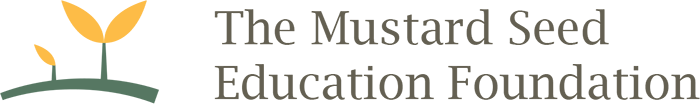 100 N Summit St #400, Toledo, OH 43604	 	419.725.9399			mustardseededucation.org2021-2022 Scholarship Application	    St. Ignatius Catholic Community in Oregon, OhioMission StatementOur mission is to help committed Catholic families achieve the dream of sending their children to Catholic grade school.The scholarship is intended for families not eligible for state scholarships and wishing to send their children to Cardinal Stritch Academy (K-8) in Oregon, Ohio.  All awards will be paid directly to the school._____ The Scholarship of the Mustard Seed:  $1000  Criteria:  Awarded to a committed, Catholic family in St. Ignatius Catholic Community in Oregon, Ohio who has a child at a public school and would like to attend Cardinal Stritch Academy (K-8) in Oregon, Ohio or is already enrolled at a Cardinal Stritch Academy.  The family must actively engage in the Parish Community through volunteering at Parish events and attending Mass regularly.Please answer the following questions.Why is it important to have your child attend a Catholic school?________________________________________________________________________________________________________________________________________________________________________________________________________________________________________________________________________________________________________________________________________________________________________________________________Please discuss ways that your family is actively involved in the St. Ignatius Catholic community. Include all activities such as Mass attendance, volunteer activities, and any other events in which your family participates.________________________________________________________________________________________________________________________________________________________________________________________________________________________________________________________________________________________________________________________________Please write any other information you would like the board to consider.________________________________________________________________________________________________________________________________________________________________________________________________Deadline to submit application is May 31, 2021, although we encourage all to apply at any time as more funds may become available.Please submit completed application to: Mustard Seed Education Foundation100 N Summit St #400, Toledo, OH 43604mustardseededucation.orgParent/Guardian InformationParent/Guardian InformationParent/Guardian InformationRelationship to child/ren (check one)     ___Father      ___Mother      ___Grandparent      ___GuardianRelationship to child/ren (check one)     ___Father      ___Mother      ___Grandparent      ___GuardianRelationship to child/ren (check one)     ___Father      ___Mother      ___Grandparent      ___GuardianRelationship to child/ren (check one)     ___Father      ___Mother      ___Grandparent      ___GuardianRelationship to child/ren (check one)     ___Father      ___Mother      ___Grandparent      ___GuardianRelationship to child/ren (check one)     ___Father      ___Mother      ___Grandparent      ___GuardianRelationship to child/ren (check one)     ___Father      ___Mother      ___Grandparent      ___GuardianRelationship to child/ren (check one)     ___Father      ___Mother      ___Grandparent      ___GuardianFirst NameFirst NameFirst NameFirst NameMiddle InitialMiddle InitialMiddle InitialLast NameLast NameLast NameLast NameMailing AddressMailing AddressMailing AddressMailing AddressMailing AddressMailing AddressMailing AddressMailing AddressMailing AddressMailing AddressMailing AddressCityCityStateStateStateZipZipZipEmailEmailEmailHome PhoneHome PhoneWork PhoneWork PhoneWork PhoneWork PhoneWork PhoneCell PhoneCell PhoneCell PhoneCell PhoneMarital Status (check one)___Single    ___Married     ___Divorced      ___Widowed      ___Legally SeparatedMarital Status (check one)___Single    ___Married     ___Divorced      ___Widowed      ___Legally SeparatedMarital Status (check one)___Single    ___Married     ___Divorced      ___Widowed      ___Legally SeparatedMarital Status (check one)___Single    ___Married     ___Divorced      ___Widowed      ___Legally SeparatedMarital Status (check one)___Single    ___Married     ___Divorced      ___Widowed      ___Legally SeparatedMarital Status (check one)___Single    ___Married     ___Divorced      ___Widowed      ___Legally SeparatedMarital Status (check one)___Single    ___Married     ___Divorced      ___Widowed      ___Legally SeparatedMarital Status (check one)___Single    ___Married     ___Divorced      ___Widowed      ___Legally SeparatedEmployment Status (check one)___ Full Time     ___Part time    ___Not employedEmployment Status (check one)___ Full Time     ___Part time    ___Not employedEmployment Status (check one)___ Full Time     ___Part time    ___Not employedOther adults living in household:Other adults living in household:Other adults living in household:Other adults living in household:Other adults living in household:Other adults living in household:Other adults living in household:Other adults living in household:Relationship to applicant:Relationship to applicant:Relationship to applicant:Student Information (Please provide the following information only for children for whom you are applying)Student Information (Please provide the following information only for children for whom you are applying)Student Information (Please provide the following information only for children for whom you are applying)Student Information (Please provide the following information only for children for whom you are applying)Student Information (Please provide the following information only for children for whom you are applying)Student Information (Please provide the following information only for children for whom you are applying)Student Information (Please provide the following information only for children for whom you are applying)Student Information (Please provide the following information only for children for whom you are applying)Student Information (Please provide the following information only for children for whom you are applying)Student Information (Please provide the following information only for children for whom you are applying)Student 1Student 1Student 1Student 1Student 1Student 2Student 2Student 2Student 3Child’s First NameChild’s Last NameSchool your child currently attends___Public      ___Private___ Charter   ___Homeschool___Public      ___Private___ Charter   ___Homeschool___Public      ___Private___ Charter   ___Homeschool___Public      ___Private___ Charter   ___Homeschool___Public      ___Private___ Charter   ___Homeschool___Public      ___Private___ Charter   ___Homeschool___Public      ___Private___ Charter   ___Homeschool___Public      ___Private___ Charter   ___Homeschool___Public      ___Private___ Charter   ___HomeschoolChild’s Grade Level 2021-2022